DECLARAÇÃO DE ORIENTAÇÃODeclaro para os devidos fins que _________________________________________________, o (a) professor(a) do Departamento de __________________________, Matrícula SIAPE ___________, é orientadora do(a) aluno(a)_________________________  matrícula _________do curso de Bacharelado (  ) Licenciatura (  ), na(s) disciplina(s) abaixo assinalada(s):(  )  (  ) (  ) João Pessoa, _____ de ___________________ de ________ .Assinatura do Professor OrientadorAssinatura do Aluno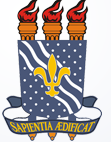 UNIVERSIDADE FEDERAL DA PARAÍBACENTRO DE CIÊNCIAS HUMANAS, LETRAS E ARTESCOORDENAÇÃO DE CIÊNCIAS SOCIAIS